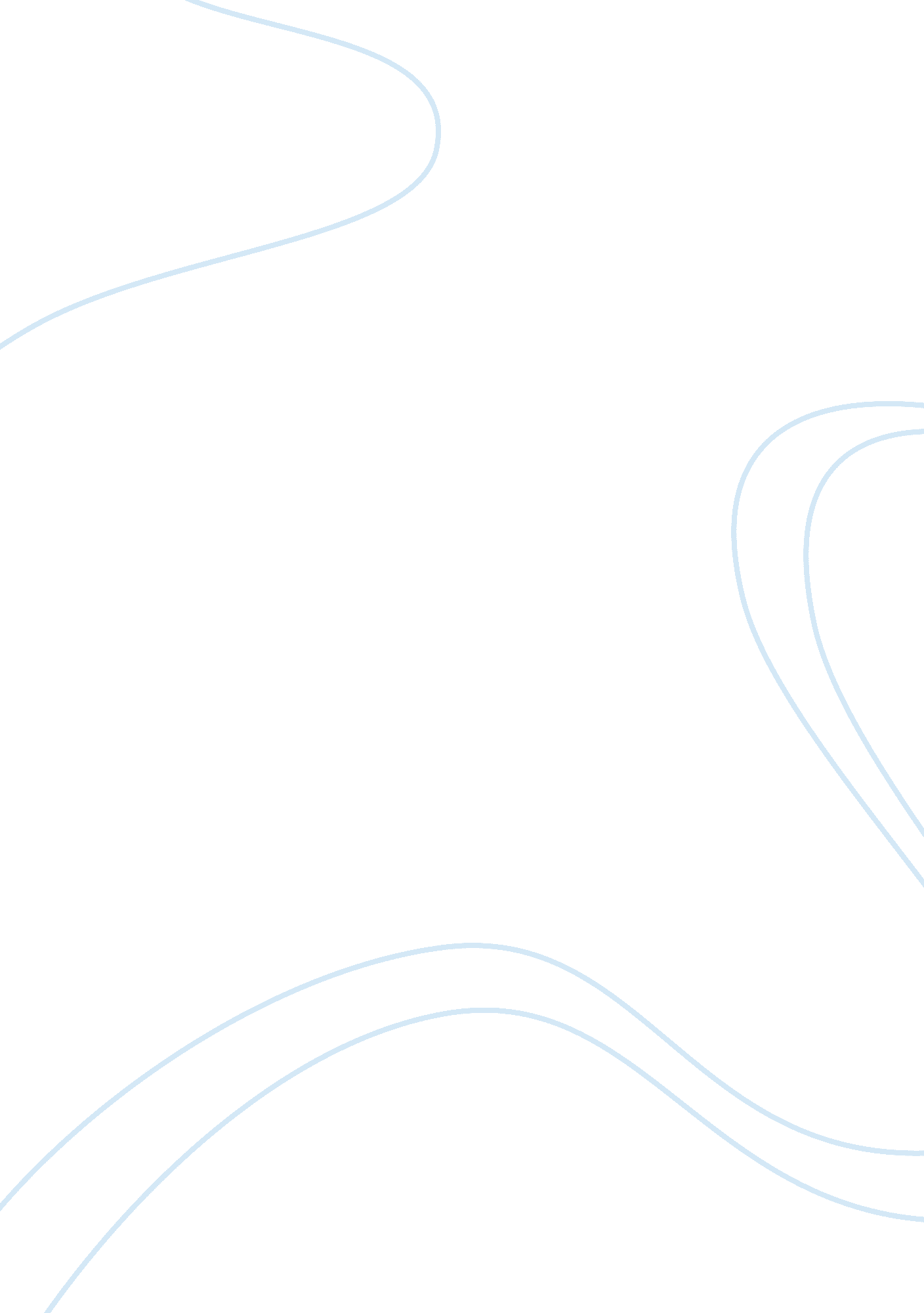 Management of people at innodis limited flashcard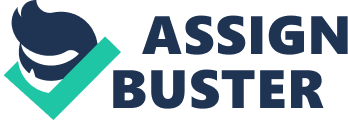 Contents Exhibit 3 This study is an analysis of the direction of people at Innodis, a company in Mauritius. We are seeking to understand the maps of HR at different degree within the administration and indispensable how these maps are link to its overall scheme and mission and values. We will besides turn to to how the company values its human capital to accomplish its ends and at the same clip guarantee that the people are given career patterned advance. Introduction We have chosen to make our assignment on Innodis merely because it is one of the most celebrated organisations in Mauritius. Innodis trades with consumer goods. At this clip, Innodis has over of 1100 employees. The vision of Innodis is to go on to boom as a concern over the following 10 old ages and beyond. Together with its strategic spouses, Innodis has drawn a road-map to steer every facet of its concern by depicting what the demand to carry through in order to go on accomplishing sustainable, quality and growing and therefore go the preferable pick in all the market it operates. The mission statement of Innodis is the committedness to provide its client and clients with the finest high- quality merchandises and to take the industry nutrition research and instruction. Innodis Ltd supports these ends with a corporate doctrine of adhering to the highest ethical behavior in all its concern traffics, intervention of its employees, and societal and environmental policies. At Innodis, they have their human resource section at the Head Office which is found in Port Louis. From at that place, they monitor the overall human resource operations by their human resource director and with their administrative employees. Innodis has many subdivisions and has a human resource officer and an adjunct human resource officer at each subdivision. These human resource officers report to the human resource director about everything covering with employees. The fact that the company aims net income devising, they make certain that the human resource operations go swimmingly and make non impact on the quantitative consequences that is concluding end product the qualitative consequences that are the results. As moralss is an of import portion of the public assistance of an organisation, Innodis has the slogan of moralss. However Innodis instead looks at the concern instance that is profit maximization. There is the invasion of the trade brotherhoods refering the public assistance of employees. This is the ground why the company has to do certain that their employees are safe. Mission, Vision And Values Mission: “ To continuously work towards offering to our consumers selected merchandises of the highest quality at low-cost monetary values. ” Vision: “ To be the preferable pick in all markets that we operate. ” Valuess: “ To prize the human capital and the personal development of all of our people randomly of their place or societal stratum. ” “ To follow purely with nutrient and environmental wellness and safety ordinance and to go on to encompass sustainable development rule. ” “ Aspire to be the precursors of invention, particularly when it comes to run intoing consumer ‘ turning demand for healthier nutrient options. ” Innodis has been adhering to its mission and values closely and their has been considerable shutting in on their vision. How Innodis has been remaining focused on its vision will be discussed in this study increasingly. Corporate Structure and Brief History Chairman: Sir Rene Seevaye Kt. , CBE ( Non Executive Director and laminitis of Innodis ) Executive Director: Jean How Hong ( CEO ) Other Non-Executive Directors: Maurice de Marasse Enouf, Gil de Sornay. Innodis started as Mauritius Farms limited in 1973 as a household concern for poulet production. In 1986, they became the sole provider for the Laughing Cow from Fromageries Bel, France and some other Unilever merchandises. They subsequently changed their name in 1995 to Happy World Foods Limited and in 1996 they listed themselves on the Stock Exchange of Mauritius. They received their first ISO 9001 enfranchisement in 1999 and a 2nd one later in 2009. They diversified in yogurt production under their ain trade name name Dairyvale. They once more changed their name to Innodis Limited in 2006. In 2010, they expanded to Nigeria and Vietnam in the consultancy and direction concern. Peoples at Innodis Innodis has been a leader in Human Resource maps in Mauritius and in 2010 they were awarded the “ Employer Brand ” and were besides highlighted as the “ Best People Management Practices ” . Innodis values its human capital really extremely by promoting free look of thought and endowment in diverse Fieldss and is perceptibly see to hold really loyal employees who have been working with Innodis for over 20 old ages. This part of cognition, accomplishments and experience from loyal employees add up to make value for Innodis and hence this overall factor becomes a cardinal competitory advantage for Innodis. ( Refer to Exhibit 1, 2 and 3 for the types of preparation given at different direction degrees ) Recruitment at Innodis Innodis stick to a simple construct of enlisting which is to obtain at minimal cost the figure and quality of employees required to fulfill the human demands of the company. The recruiting maps besides aims to: Obtain a pool of suited campaigners for vacant station. Use a by and large accepted and just procedure. Ensure that all enlisting activities contribute to company ends and a desirable corporate image. Conduct a enlisting activities in an efficient and cost-efficient mode. Innodis enlisting is based on an Advertise-Appointment-Interview policy. Normally assignments must be made in conformity with this policy and must, hence, be capable to advertizement and interview. However there are exclusions to the application of this policy when it comes to allow presenting organic structures. The Human Resources Department must O. K. any exclusions in progress of formal assignment, for illustration where a grant presenting organic structure approves funding for a named person to work on a peculiar piece of research and the grant is dependent on that person ‘ s part. Innodis has a really practical recruiting civilization. They fundamentally tap into the company ‘ s civilization to obtain a steady beginning of occupation appliers. Basically it recruits people largely by referrals from existing employees but this construct is largely applied at bottom direction degrees. This changeless supply of occupation appliers consequences in a grapevine attack for Innodis to obtain recruits at a really low cost and therefore accomplishing its chief aim to acquire employees at low cost. They ever have many applications stored for assorted types of occupations. For in-between direction and top direction degrees, vacancies are largely filled from internal beginnings by publicities and transportations. Innodis guarantee that appropriate campaigners have the needed accomplishments and cognition in order to acquire publicities. Most employees at Innodis are given appropriate preparation chances in order to advance their ain development. This is besides a really of import beef uping factor to the civilization at Innodis as it forms portion of their nucleus values. Nevertheless, preparation is a long procedure and if Innodis need an pressing replacing at those direction degree they are compelled to look from external enlisting beginnings with are largely through advertisement. ( Refer to Exhibit 1, 2 and 3 for the types of publicities given at different direction degrees ) Choice at Innodis At Innodis, choice is on the footing of appropriate standards and virtue, a record of the procedure and determination is kept and the monitoring information returned to the HR Department. When a vacancy arises, consideration must be given to staff whose stations are being made redundant and for whom redisposition is being sought. The HR section takes into consideration that enrolling a redeployed can cut down both the clip and the cost incurred in make fulling a vacancy. The footing of choice procedure is to roll up maximal possible information about the campaigners to determine their suitableness for employment and it involves the undermentioned stairss: Screening of information Choice Trials Interviews Checking of Mentions Physical Examination Blessing by Appropriate Authority Placement Ethical motives of Recruitment at Innodis While treating the appliers, the Heads of Departments at Innodis make their staff aware that when covering with questions about vacancies it is improper to province or imply that applications from one sex or from a peculiar racial group would be preferred. Care is besides considered when originating contacts with appliers that all are treated in the same manner, for illustration with respect to invitations to see the section, informal meetings to discourse the vacancy, and proviso of information. The confidentiality of applications must be respected by all of those involved in the choice procedure. The company ensures that it is willing and able to go to all interviews for the continuance of the enlisting procedure, to keep consistence and to guarantee just intervention of all campaigners. Short listing determinations should be based on grounds that the applier has met the demands of the individual specification. Short listing panel members should avoid disregarding appliers who appear to be over-qualified. At Innodis, staffs carry oning interviews must be cognizant that, although inquiries asked may non in themselves be prejudiced, the reading of replies by the panel could exhibit bias. For illustration, if indicants of aspiration were to be regarded as a worthy feature in appliers of one sex or cultural group but non in another. Information sing personal fortunes which is found in a CV or at interview must non be taken into consideration in making a choice determination. For illustration, the fact that a male campaigner portions inside informations of his domestic fortunes with the panel but a female campaigner chooses non to ( or frailty versa ) , should non be taken into history. Effective Induction at Innodis It has been seen that new employees frequently experience an initiation crisis. The new on the job environment is frequently perceived by the new recruit as “ scaring ” . This can ensue in high labour turnover. Innodis tries to cut down uncertainness in the new employee by showing them with tonss of information concerning: – History of organisation Mission statement and aims Company and forces moralss Structure of organisation Footings of employments Payment systems and benefits Vacations and sickness agreements Rules and ordinances of the organisation Innodis find that it is of import to demo how a certain occupation is linked to the overall ends of a concern unit and that of the administration. The function of all persons are linked to the vision and mission of Innodis. Persons are shown their portion in the whole mechanism of accomplishing the aims of Innodis and through this they develop a sense of belongingness to Innodis by conveying about positive attitudes and increased motives and public presentation. Training and Development It is in the nucleus values of Innodis to prize human capital and the development of their staffs randomly. They provide a assortment of preparations to employees based on their direction hierarchy. These preparations chiefly aim at increasing the occupation cognition and accomplishments of employees at different degree that may take to increased productiveness, quality of work and work life. Innodis uses preparation as a platform to develop a positive civilization to pull off the procedure of alteration within the administration. Employees are trained largely for future publicities at Innodis, nevertheless, they besides conduct developing so that employees are able to get by with alterations in design, procedure and engineering in their existent place. Innodis has many ties up with several educational establishments, notably the University of Mauritius and the Industrial and Vocational Training Board ( IVTB ) , where its employees can profit from good quality preparations at competitory costs with some spouses. The HR section does non hold a fixed budget allocated to preparation as for now but past outgo have been runing from INR1500000 to INR 4000000. Different types are developing are given to employees based on their current place at Innodis. ( Refer to Exhibit 1, 2 and 3 for the types of preparation given at different direction degrees ) Performance Management Harmonizing to Armstrong and Baron ( 1998 ) , public presentation direction is both a strategic and an incorporate attack to presenting successful consequences in administrations by bettering the public presentation and developing the capablenesss of squads and the persons. At Innodis, the organisation ‘ s values are defined. The vision statement communicates both the intent and the values. Innodis Ltd supports its ends with a corporate doctrine of adhering to the highest ethical behavior in all its concern traffics, intervention of its employees, societal and environmental policies. Several ISO quality enfranchisements and authorities awards attest to the committedness of Innodis of accomplishing its mission statement. They have besides been driving advanced and fitter merchandise to the Mauritanian market and are the existent leaders in those countries. Performance Appraisal Performance assessment is the existent procedure of rating of the work of employees and purposes at analysing the spread between existent public presentation and the expected public presentation. It is a systematic and formal method of staff appraisal. Performance assessment besides involves supplying feedback to the employees with the purpose of actuating that individual to extinguish public presentation lacks at par. At Innodis the public presentation assessment is different for occupations at different direction degrees. Different assessment methods will distinguish between past and present public presentation based on accomplishments betterment and cognition addition. Some benefits of Performance Appraisal at Innodis are: Performance assessment helps in placing jobs at Innodis, which the staff may raise sing their work environment. For case, they may hold deficiency of infinite to execute their work. The workers may experience that they are non good equipped as they have deficient and out-of-date equipments. Therefore, by placing these issues earlier through public presentation assessment, the organisation may get the better of losingss that might hold occurred. It identifies possible jobs with single staff members and takes actions to cover with those jobs. For illustration, it analyses the hapless public presentations of the employees every bit good as their absenteeism and deficiency of motive among them. Through public presentation assessment, these individualistic jobs are considered and disciplinary steps are taken at Innodis Ltd. Performance assessment besides identifies future preparation demands within the company. This is done so that the employee ‘ s accomplishments are improved. It is hence planned consistently in order to advance the organisation ‘ s merchandises. It every bit identifies those members of staff who are suited for publicity and calling patterned advance. Human Resource Policies at Innodis associated to Performance Appraisal Some of the overall policies that are linked with public presentation assessment are as follows: Equity As public presentation assessment ‘ s purpose is to supply chances to directors and the subsidiaries likewise, equity is about handling its employees reasonably every bit good as supplying them with equal chances to execute undertakings. Considerations, working conditions and quality of working life Performance assessment besides considers employees work-situation, security, working environment, safety related to equipments, their public presentations harmonizing to their work performed and the calling chances that they can hold. In the same manner, the consideration, working environment and the quality of working life harmonizing to the policies are such that they look at single fortunes, its chances, security, and employee ‘ s self-respect and a pleasant working environment. It every bit good looks at the betterment of the quality of working life continuously and it increases a sense of satisfaction for the employees. Performance through people Performance assessment is all about evaluation employees ‘ public presentation and placing jobs that can go obstructions in their occupations. Similarly, public presentation through people is such that it develops a just civilization in the sense that it leads to a uninterrupted betterment. Reward Management At Innodis Limited, the wages system is both fiscal and non-financial which are considered at the terminal of its fiscal twelvemonth in July. There are intrinsic wagess like basic wage, employee benefits and compensation and extrinsic wagess like feedback, acknowledgment, congratulations, publicity to higher place. As a private company, it besides provides merit wage to reenforce the public presentation tendency. The wage construction of the company is indispensable for quality public presentation and fight and besides enrolling and retaining a good labor force. At Innodis, the wages system is consistent and a cardinal driver for both the human resource operations and the company scheme. At managerial degree, the employers have the proviso for periphery benefits and allowances such as company auto its allowances or company wellness dividends while the lower degree workers are granted with their basic wage and conveyance installations. There besides the virtue wage which helps in public presentation which reinforces the civilization in the administration. Besides there is increment in wage based on the figure of old ages worked in the company. This is why the wage construction at Innodis Limited, are specifically used as tool in conveying invention and alteration to the human resource operations which besides establishes a corporate repute in covering with people. ( Refer to Exhibit 1, 2 and 3 for the types of wagess given at different direction degrees ) A well designed HR policy can be good to Innodis as it ensures employees understand their duties and how they should cover with assorted state of affairss. It besides provides a model to assist directors decide jobs reasonably and systematically. Reward Procedures The one-year wage reappraisal of the one-year study of Innodis Limited enables its wages system to run expeditiously and flexible. It has enabled much committedness and invention in the company. The policies and processs are on a regular basis reviewed by helper directors at Innodis Limited which tends to be really helpful for the administration ‘ s decision-making or if of all time to give one month ‘ s notice of any policy alteration. At Innodis, there are guidelines for determination devising which sets the degrees of wage as opposed to rivals ‘ rates. There are formalistic policy being used in preparation and initiation of new appliers. Equity and proper working conditions are besides implemented to hold equal chances and impact upon productiveness when covering with people. Standards policies has been set at Innodis Ltd as it is indispensable in covering with people affairs, instilling values and supply model within which determinations are being made. Bing a private administration, it facilitates empowerment and deputation through corporate civilization. Conflict in the Human Resource Contribution No affair the human resource operations contribute to the effectivity of the administration, there are struggles that may originate in the undermentioned ways: A clang of values where the line directors merely see their workers as factors of production to be exploited and dispensed within conformity with organisational jussive moods Different precedences which involve acquiring rid of people. It should be noted that employees are an of import plus for an organisation. Disputes may originate out of the intervention of trade brotherhoods. Conflict can be originative if an integrative attack is used to settle clear uping precedences, policies and functions, utilizing agreed processs to cover with grudges and differences and accomplishing consensus through a solution that recognizes the involvements of both parties. If these struggles can be dealt with, Innodis can go more productive and the public assistance of its employees will better much more and this will ensue in employees` committedness and therefore the ends and aims can be easy achieved. Decision To reason, pull offing people in an administration whether it is of big size or little size is really of import since human resource operations help the administration to achieve its ends and aims if they are good incorporate and carry out. They help in the twenty-four hours to twenty-four hours running of the administration and they are really of import. If human resource operations are good carried out in an administration, they will assist in guaranting that there is a good relationship between employees and the direction as the employees will be good taken attention of. At Innodis, they have developed a really strategic attack at every measure in HR operations and at every bend, they strengthen their organizational civilization and committedness to their mission and values. Exhibit 1 Below is an illustration of a occupation description for a top direction place at Innodis together with some information with prospective preparations, public presentation assessment and possible wagess associated to that occupation. Job Title: Director of Administration Purpose: A manager of disposal manages the overall day-to-day office operations. Implement organizational schemes and policies, plan the usage of stuffs and human resources and pull off the administrative staff. Duties: Negotiates contracts, manages vendor relationships, primary affair to edifice landlord and oversees office operating processs. Qualifications: For a manager of disposal place typically consist of a unmarried man ‘ s grade in concern disposal or other related field and at least 10 old ages of experience. Skills: This place may besides necessitate extra accomplishments such as the ability to place and implement best patterns, work independently, think strategically, program for the long-run success. Salary ( Approximate ) : INR 120000+ /month Potential Training Areas: Master in business plans at the University of Mauritius, Courses in Resources Management, Diplomas in Statistics and Economics. Innodis offers some preparation to its top direction staffs in Fieldss where they are most likely to spread out. Recently they have had much involvement in spread outing beyond the Mauritanian shores and are looking frontward to develop endowments in international concern Torahs and cross boundary line concern coordination. These classs are limited in Numberss and normally are really expensive and are largely proposed to long term employees and those who have some cognition and experience in related places. For illustration the maestro degree classs at the University of Mauritius scopes from INR150000 to INR400000 The effectivity of such preparation are normally measured in the signifier of new mechanisms brought in by the persons in the administration to better bing systems. Better direction and operations would hold a direct impact on the turnover on several concern units that a top director would hold influence on. Peoples at these degree are by and large rewarded with company autos and drivers and depending on their effectiveness terminal of twelvemonth fillips are given. However, in some instances, portions are given to exceed degree employees in the strategic purpose to retain their trueness to the company. Exhibit 2 Below is an illustration of a occupation description for a Gross saless Manager at Innodis together with some information with prospective preparations, public presentation assessment and possible wagess associated to that occupation. Job Title: Gross saless Manager Purpose: Develops and maintains a high public presentation gross revenues civilization within the subdivision and is responsible for staff direction functions. The Gross saless Manager pursues gross revenues excellence, works to accomplish shareholder/stakeholder benefit and to increase the long-run value of the concern by keeping high degrees of single and team public presentation. Duties: Personally develop and keep relationships with cardinal clients and prospective clients across the branch/location market country. Keep a strong apprehension of the market trends across the branch/location market country, including the competition. Promote a positive and professional gross revenues attitude. Report daily, hebdomadal, monthly and quarterly activities and gross revenues consequences, utilizing the company ‘ s standardised procedures and tools. Qualifications: 5-7 old ages of experience in gross revenues direction. Strong apprehension of client and market kineticss and demands. Willingness to go and work in a planetary squad of professionals. Proven leading and ability to drive gross revenues squads. Skills: Selecting and developing the right people. Motivating people. Communication. Integrity Salary ( Approximate ) : INR 80000+ /month Potential Training Areas: Diploma in Marketing, Certification courses in retailing. Gross saless directors are cardinal places within Innodis because much of their concern depends on good client relationships and retailing. Gross saless directors are by and large given extremely competitory wages. A cardinal factor that enhances their enlisting opportunities at Innodis are their squad taking and direction accomplishments and besides past gross revenues records. Most people at in-between direction degrees are those who were one time portion of the bottom direction and were promoted. They already possess an thought of the administration civilizations and ends and therefore their integrating to their new places are rendered easier. Innodis provides in-between direction people with preparation for chiefly two ground. One is to sharpen their accomplishments in appropriate and prospective spheres and 2nd is to fix them for publicities. However, the publicity from a in-between direction to a top direction necessitate the campaigner to hold a good public presentation record over several twelvemonth and usually takes a long clip. Employees may get down to experience the stagnation at this degree and Innodis tried to counter that consequence with a good wages system for them. They, in most instances, benefit from good committee on gross revenues and flexible vacations and work yearss, company autos and some decreased duties at some of company ‘ s installations. At the in-between direction, the public presentation is by and large measured as a squad public presentation. That is, the overall productiveness alteration of a gross revenues squad for illustration would reflect the public presentation of the responsible gross revenues director. Increase in new histories, gross revenues turnover and decreased gross revenues disbursals are some of the cardinal public presentation countries. Exhibit 3 Job Title: Gross saless Representative Purpose: Gross saless Representative should go to twenty-four hours to twenty-four hours routine activities related to selling and keep good relationship with current and prospective clients. Duties: Sell merchandises to clients and possible clients and keep a database with their purchases and be able to regenerate stock lists. Qualifications: Must to hold above 21, Standard 10 + 2 with accent on some classs like selling, publicities, communications and finance. Skills: Gross saless Representative should be confident, energetic, organized and resilient. They need to possess strong written and verbal communicating accomplishments, and be experts in client service. Gross saless officers should besides have at least a basic apprehension of maths, as they frequently deal with monetary values, trades and committees. Salary ( Approximate ) : INR 50000+ /month Potential Training Areas: Vocational classs related to selling and dialogue, Seminars for teamwork techniques and new engineerings. At the underside degrees, most recruit are brought in through referrals from bing employees. They submit their application signifiers and are normally abruptly listed harmonizing to their past experiences and communicating accomplishments. The initiation work demands to be done here because the new recruits are still to accommodate to a new environment and cognize the civilization of the administration. They are provided with an on the occupation preparation period for their new occupation among bing employees from which they normally learn from the experience of others and take advantage of tips from more experient persons. Most employees undergo developing when there are alterations in design, processes or engineering in their present occupations. Employee ‘ s demoing possible and good public presentation in footings of high gross revenues records, good client feedbacks and low absenteeism are given extra preparation in diverse Fieldss to increase their accomplishments and cognition. For illustration, more proficient cognition of some merchandises are imparted to some gross revenues representative who are interested. Job rotary motion is besides a important facet which prepares an person for publicity after some clip. Employees at this degree are normally provided conveyance installations to and from the work topographic point and normally have varied inducements. Gross saless representatives are given decreased duties on certain company merchandises and besides benefit from refundable medical measures to a certain sum. Loyalty of long term employees are rewarded by company awards and occasional gifts. At retirement, such employees are given some portions in the company together with a rupture bundle. 